PRESSEINFORMATIONEhrung verdienter Feuerwehrkameraden in EnzersfeldEnzersfeld/Weinviertel – Die Ehrung langjähriger und verdienter Feuerwehrmitglieder steht jedes Jahr in den letzten Novembertagen am Programm des Abschnittsfeuerwehrkommandos Korneuburg. So fand sie dieses Jahr am Freitag, 24. November, im Gasthaus Scheiterer in Enzersfeld statt.Bezirksfeuerwehrkommandant Landesfeuerwehrrat Wilfried Kargl konnte zahlreiche Funktionäre der Feuerwehr begrüßen, u.a. Bezirkskommandant-Stv. Ing. Wolfgang Lehner, die Abschnittskommandanten Hannes Holzer und Adolf Huber, die Abschnittskommandanten-Stv. Johann Tillmann und Josef Haselberger, Verwaltungsrat Andreas Steuer,  Verwaltungsinspektor Martin Eidher sowie Hauptverwalter Kurt Kaup. Ihre Dankesworte an die geehrten Kameraden richteten auch der Abgeordnete zum NÖ-Landtag Ing. Hermann Haller, Frau Bezirkshauptmann Dr. Waltraud Müllner-Toifl sowie Bürgermeister Josef Schiel.Liste der ausgezeichneten Feuerwehrmitglieder:60jährige verdienstvolle MitgliedschaftLeopold Neumayer (Harmannsdorf-Rückersdorf), Ludwig Wannemacher (Königsbrunn), Franz Amon und Franz Fischer (Stetten), Johann Kriegsbaum (Weinsteig)50jährige verdienstvolle MitgliedschaftFranz Manhart und Leopold Manhart (Enzersfeld), Josef Winkler (Ernstbrunn), Josef Holzmann und Otto Rosifka (Grossrussbach), Leopold Jöchlinger und Leopold Wolleitner (Hagenbrunn), Michael Bader und Walter Wittmann (Hipples), Willibald Latzel (Kleinengersdorf), Leopold Blauensteiner und Karl Bruckner (Oberrohrbach), Franz Fischer (Seebarn), Leopold Engelbrecht (Simonsfeld), Leopold Amon, Franz Jatschka und Josef Steindl (Stetten), Josef Stich und Franz Wachter (Weinsteig), Karl Weinrichter (Unterhautzenthal)40jährige verdienstvolle MitgliedschaftManfred Nestler (Enzersfeld), Leopold Kührer und Franz Masilko (Ernstbrunn), Anton Böck (Flandorf), Ing. Ludwig Gilg, Michael Oberschil, Hermann Salomon, Johann Schuster und Franz Stumvoll (Hagenbrunn), Johann Hendler, Martin Hendler und Karl Romann (Harmannsdorf-Rückersdorf), Hermann Benold, Josef Benold, Ernst Gepp, Josef Idinger, Lambert Kaiser und Anton Wohlmuth (Hipples), Herbert Kramer und Herbert Lochner (Kleinebersdorf), Josef Bernold, Manfred Eder und Franz Enzersdorfer (Klement), Karl Hödl (Königsbrunn), Gerhard Preiser und Ing. Karl Glatt (Leobendorf), Johann Lahofer (Merkersdorf), Hermann Rabenleitner (Obergänserndorf), Manfred Ondrejicka (Oberrohrbach), Josef Schödl (Thomasl)25jährige verdienstvolle MitgliedschaftChristian Zotter (Ernstbrunn), Johann Dersch und Roman Osrael (Grossrussbach), Herbert Rieger (Hagenbrunn), Ferdinand Jank (Hagenbrunn), Josef Mannhart (Hetzmannsdorf), Josef Femböck (Kleinengersdorf), Franz Ernst (Klement), Johannes Herzog, Thomas Steffal und Ferdinand Wieshofer (Korneuburg), Karl Eichinger und Gerhard Hauk (Langenzersdorf), Josef Weninger (Leobendorf), Johannes Wiedeck (Stetten), Thomas Eisenmagen (Thomasl), Martin Zeitlberger (Unterrohrbach)Verdienstzeichen 3. Klasse NÖLFVReinhard Hochfelsner (Unterhautzenthal)Rückfragehinweis:Bezirksfeuerwehrkommando KorneuburgOBI Karl LindnerBezirkssachbearbeiter ÖffentlichkeitsarbeitMobil      +43 (0)680 / 1183492Mail  presse@bfkdo-korneuburg.atNiederösterreichischer LandesfeuerwehrverbandBezirksfeuerwehrkommando Korneuburg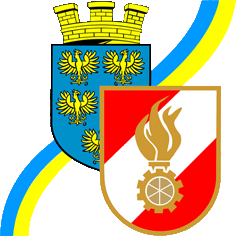 